H L Á Š E N Í    M Í S T N Í H O    R O Z H L A S U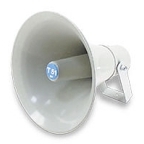 Pátek – 28.8.2015Upozorňujeme občany na plánovanou odstávku pitné vody v pátek 28. srpna v době od 8.00 do 12.00 hodin z důvodu rekonstrukce vodovodních přípojek v části obce Hliník. Cisterna s pitnou vodou bude projíždět vesnicí. Děkujeme za pochopení.Vedoucí školní jídelny Přáslavice oznamuje, že stravné na měsíc září bude vybírat v pondělí 31. srpna a v úterý 1. září ve školní jídelně.ZŠ Přáslavice oznamuje, že zahájení školního roku 2015/2016 se uskuteční v úterý 1. září v 8.00 hodin v budově školy v označených třídách. V tento den si aktovku přinesou pouze žáci 1. ročníku. Stravování pro žáky začíná ve středu 2. září – přihlášky ke stravování si vyřizuje každý samostatně ve školní jídelně.MUDr. Peter Keller upozorňuje, že příští týden v době od středy 2. až do pátku 11. září včetně bude čerpat dovolenou. Další podrobnosti o zástupu a důležitých telefonních číslech najdete na letáčku.Upozorňujeme občany, aby respektovali cedule ZÁKAZ VSTUPU NA STAVENIŠTĚ v části obce Hliník, kde probíhají stavební práce, neprocházeli tímto prostorem a nevystavovali se tak nebezpečí úrazu. Děkujeme za pochopení!Nové telefonní číslo na obecní úřad Přáslavicepevná linka: 	   587 408 870